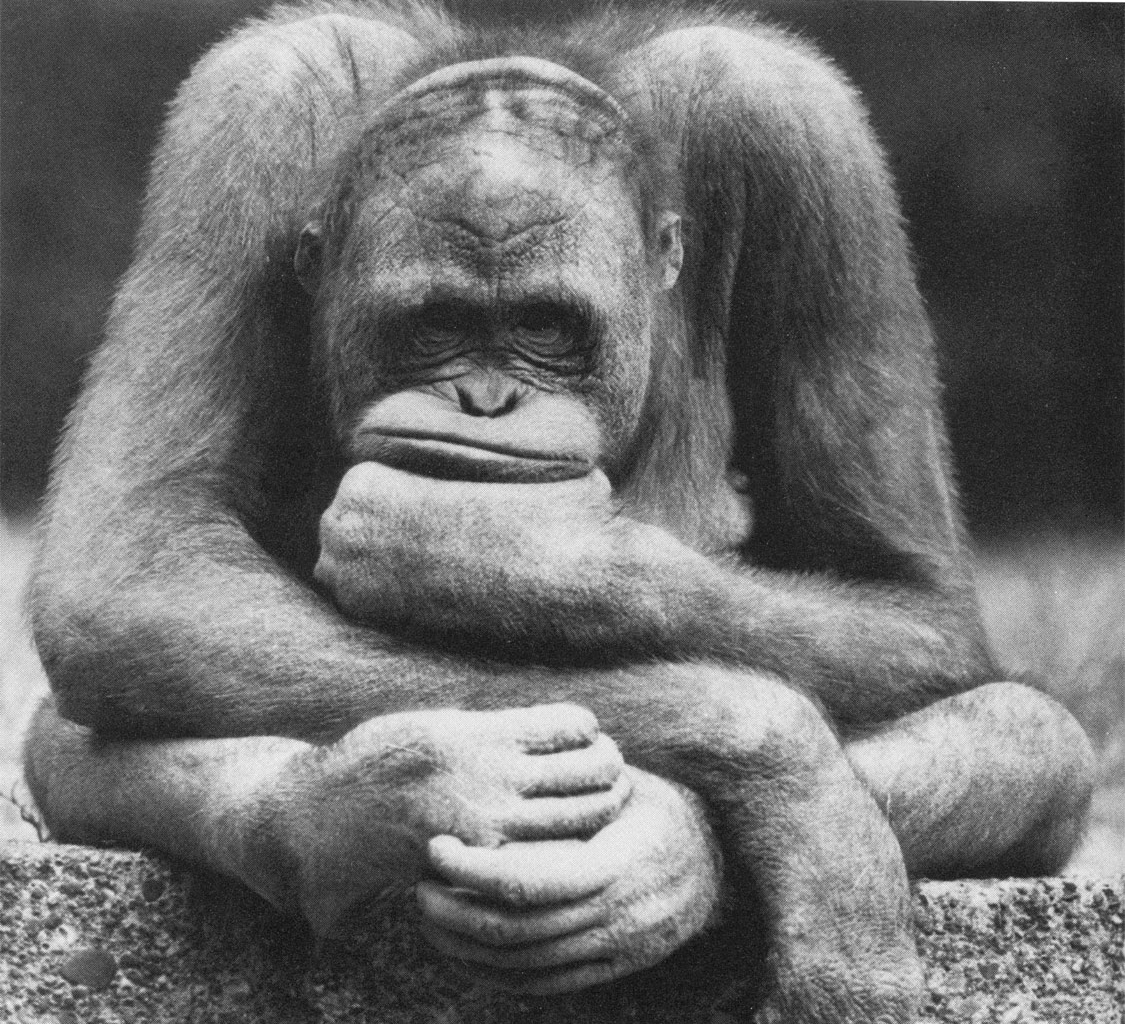 Solid Communication Skillsare the Key to Your Next Promotion!Solid Communication Skillsare the Key to Your Next Promotion!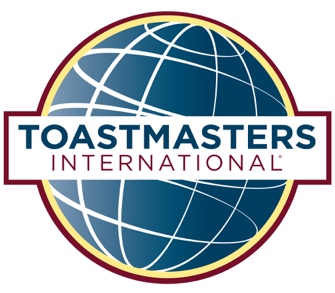 Toastmasters Club NameMeeting Time & DayMeeting Place / AddressFor information, contact: phone / email / website